Приложение № 8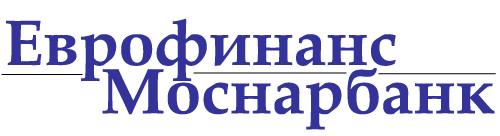 Datos identificativos del beneficiario*- persona jurídicaСведения для идентификации выгодоприобретателя* - юридического лицаPlazo de almacenamiento: 5 años a partir de la fecha de finalización de la relación con el clienteСрок хранения: 5 лет со дня прекращения отношений с клиентомFecha de aceptación del Formulario por el BancoДата принятия Анкеты Банком                                            «___»______________ 20___ г.                                             * El beneficiario- persona que no sea parte directa de la operación, al servicio de la cual actúa el cliente, inclusive mediante un contrato de agencia, contrato de mandato, de comisión y de gestión fiduciaria cuando realiza operaciones con dinero en efectivo y otros bienesВыгодоприобретатель - лицо, не являющееся непосредственно участником операции, к выгоде которого действует клиент, в том числе на основании агентского договора, договоров поручения, комиссии и доверительного управления, при проведении операций с денежными средствами и иным имуществомNombre completo, nombre comercial completoПолное наименование, полное фирменное наименованиеNombre abreviado, nombre comercial abreviadoСокращенное наименование, сокращенное фирменное наименованиеNombre social, nombre comercial en idioma extranjero Наименование, фирменное наименование на иностранном языкеForma de organización jurídicaОрганизационно-правовая формаINN (número nacional ruso de identificación fiscal)ИНН (КИО)OKPO (Clasificación rusa de empresas y organizaciones) (siempre que haya)ОКПО (при наличии)OKATO (Clasificación rusa de la división administrativa y territorial de la entidad) (siempre que haya)ОКАТО (при наличии)Número de registro estatal principal - para los residentesОсновной государственный регистрационный номер - для резидентаNúmero de inscripción de la acreditación de la sucursal o de la oficina de representación de la persona jurídica extranjera ante el registro público de sucursales acreditados y oficinas de representación de personas jurídicas extranjeras, y el número de registro de la persona jurídica en el lugar de constitución y registro - para no residentesНомер записи об аккредитации филиала, представительства иностранного юридического лица в государственном реестре аккредитованных филиалов, представительств иностранных юридических лиц, регистрационный номер юридического лица по месту учреждения и регистрации - для нерезидентаLa autoridad de inscripción y lugar de registroРегистрирующий орган и место регистрацииDirección de contacto ( dirección del registro estatal) ( para filiales de persona jurídica se indica también la dirección de la organización matriz): Código postal, País, región (república, territorio), comarca, población (ciudad, pueblo, etc.), calle, casa, bloque (edificio), piso (oficina)Адрес местонахождения (адрес государственной регистрации) (для филиала юридического лица указывается а место регистрации головной организации):: Страна, область (республика, край), район, населенный пункт (город, село и т.п.), улица, дом, корпус (строение), квартира (офис)Dirección postal: código postal, país, provincia (república, territorio), región, localidad (ciudad, aldea, etc.), calle, número, bloque (edificio), número de piso (oficina)Почтовый адрес: Почтовый индекс, Страна, область (республика, край), район, населенный пункт (город, село и т.п.), улица, дом, корпус (строение), квартира (офис)Datos que indican que el Cliente actúa en beneficio de otra persona al realizar las operaciones bancarias y otras transaccionesСведения об основаниях, свидетельствующих о том, что клиент действует к выгоде другого лица при проведении банковских операций и иных сделокFirma del ClienteNombre, nombre patronímico (si hay), apellidoFecha de presentación de datos por el ClienteПодпись КлиентаФамилия, Имя, ОтчествоДата заполнения сведений Клиентом____________________________________________«___»_____________________Firma del funcionario del BancoNombre, nombre patronímico (si hay), apellidoCargoПодпись сотрудника Банка    _______________________Фамилия, Имя, Отчество________________________Должность
_________________________